Saint Choy Bou Recipe 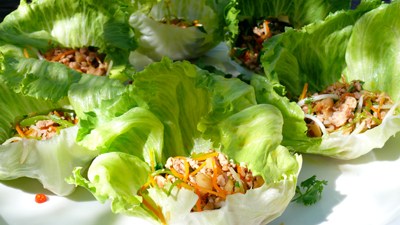 Ingredients:3 Tablespoons peanut oil3 shallots, finely chopped3 table spoons of ginger minced3tsp garlic minced1tsp red chilli finely chopped250g pork, minced250g chicken thighs, minced100g drained water chestnuts, chopped6 squirts fish sauce1 Tablespoon soy¼ cup lime juice (2 limes)2 teaspoons palm sugar50gms Snow peas, julienned50gms carrots, julienned½ cup mint leaves1 cup coriander10 basil leaves1 cup bean shoots8 fresh crisp ice - berg leaves (whole if possible)Method:1. Heat peanut oil in a wok until it begins to shimmer slightly, add shallots, ginger, garlic and chilli and sauté until ingredients become translucent. 2. Add minces and sauté for a few minutes until just cooked through. 3. Add water chestnuts, fish sauce, soy, lime juice and palm sugar and cook fo a further 2 mins, until meat is cooked and has absorbed the flavours. Taste for sweet, sour and salt! 4. Add snow peas and carrots and cook for a further minute. 5. Remove from heat and add herbs and bean shoots. 6. Serve on a platter and allow guests to fill with spiced mince mixture. 7. Use toasted sesame seeds to sprinkle over at the endChinese Food Websites: Chinese Food Recipe (San Choy Bou)http://www.lifestylefood.com.auChinese FoodChopsticks